Как стимулировать в ребенке чувство собственного Я?Как помочь?Слушать, признавать и принимать чувства ребенкаОтноситься к нему с уважением. Принимать его каким, какой он естьБыть честным с ребенкомИспользовать поощрения применительно к ситуацииИспользовать обращения, начинающиеся словом «Я» («Я ничего не слышу при таком шуме» - вместо «Ты так шумишь!»)Делать только конкретные замечания, не использовать выражения типа «Ты всегда…» или «Ты никогда…»Предоставить ребенку возможность брать на себя ответственность, быть независимым и иметь свободу выбора (в условиях необходимого ему жизненного пространства)Устанавливать обоснованные границы, правила и нормыПривлекать ребенка к решению проблем и принятию решений, касающихся его собственной жизни (чем он будет заниматься, что он будет кушать и т.п.)Предоставлять ребенку возможность экспериментировать, удовлетворять свои интересыБудьте для ребенка хорошим примером: быть о себе достаточно высокого мнения, действовать исходя их своих интересовРеализовывать подход: ценить самого себя – это хорошо. Прекрасно испытывать чувство удовлетворения от своих достижений. Хорошо находить что-то приятное для себяИзбегать назидательности, многочисленных «Ты должен…» и ненужных, непрошеных советовПринимать ребенка всерьез. Считаться с его суждениями: ребенок сам знает, когда он голоден, а когда нетПомните о принципе неповторимости: ребенок прекрасен и изумителен в своей неповторимости, даже если его уникальность сильно отличается от вашейРебенок не рождается с отрицательными представлениями о себе. Все дети считают себя замечательными. То, каким образом ребенок будет оценивать себя спустя какое-то время в значительной степени определяется «посланиями» - сигналами, которые он получает от своих родителейЕсли ребенок выражает негативное самоощущение, проявите осторожность и не вступайте с ним в прямое противоречиеЕсли ребенок говорит о том, какой он негодный игрок в мяч, попросите его рассказать подробнее о том, в чем именно проявляется его плохая играПримите и не вторгайтесь в ЛИЧНОЕ пространство ребенкаНе вовлекайте ребенка в супружеские отношения и Ваши родительские функции по отношению в другим детямГоворите о своих чувствах. Опредмечивайте чувства ребенка («На что похоже?»)Примите и признайте его взрослостьДетский практический психолог Богомягкова Оксана Николаевна(кандидат педагогических наук, доцент кафедры психологии ПГГПУ, психотерапевт)8 902 832 86 87Bogom-on@mail.ruДомашнее задание:Список эмоций и чувств (всеобщее обозрение + возможность пополнения до 100)«Удивительно рядом!» - 1 раз в нед. составлять семейный коллаж о том, что поразило, удивило, впечатлило каждого члена семьи на этой неделе (каждый делает только за себя!).«Чтобы сделать детей хорошими, надо сделать их счастливыми»О.Уальд«Изменения наступают тогда, когда человек приходит к тому, каков он есть, а не тогда, когда он пытается быть не тем, кем является»А.Бейзерпочемучка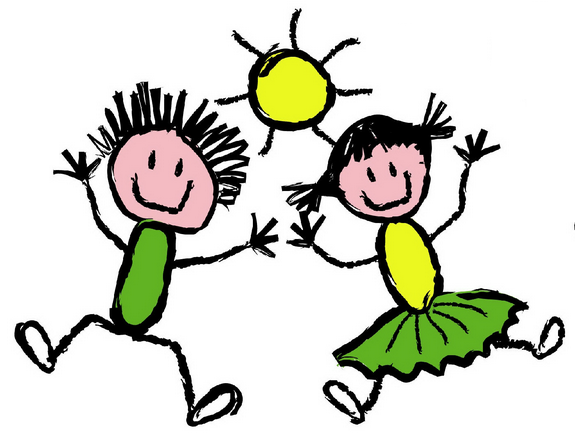 ДЛЯ РОДИТЕЛЕЙ